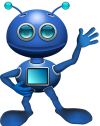 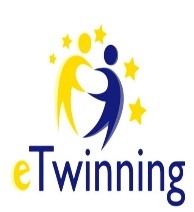 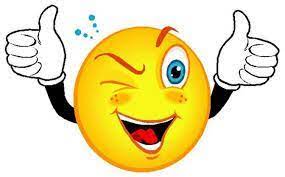 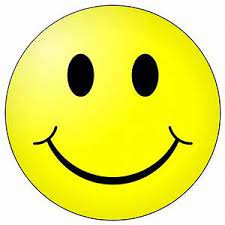 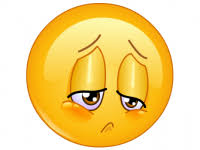 SVIĐAO  MI SE OVAJ PROJEKTUSPJEŠNO SAM ODRADIO/     ODRADILA SVE ZADATKE